Project 245  Project 245  OMB No. 0535-0002    Approval Expires 6/30/2012OMB No. 0535-0002    Approval Expires 6/30/2012OMB No. 0535-0002    Approval Expires 6/30/2012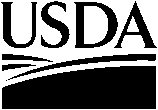 TEXAS DRY BEAN ACREAGE INTENTIONS2012TEXAS DRY BEAN ACREAGE INTENTIONS2012TEXAS DRY BEAN ACREAGE INTENTIONS2012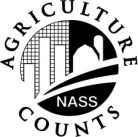  NATIONAL AGRICULTURAL STATISTICS SERVICE Texas Field Office P.O. Box 70 Austin,  TX  78767  Fax: 1-800-842-1331  Email: nass-tx@nass.usda.gov Texas Field Office P.O. Box 70 Austin,  TX  78767  Fax: 1-800-842-1331  Email: nass-tx@nass.usda.govPlease make corrections to name, address and Zip Code, if necessary.Your help is needed to determine the acreage of dry beans intended to be planted this year. Response to this survey is voluntary and not required by law. However, your cooperation is very important since information published in advance of spring planting can help you in deciding whether a change in plans is desirable.Individual reports are confidential. Please use the enclosed envelope or fax your report to 1-800-842-1331. Thank you.REPORT FOR THE FARM(S) YOU OPERATEREPORT FOR THE FARM(S) YOU OPERATEREPORT FOR THE FARM(S) YOU OPERATEREPORT FOR THE FARM(S) YOU OPERATEDry Edible Beans for Human Consumption(Pinto, Black Eye, Pinkeye, and other varieties)AcresAcresCheck hereif none1.  Total acres intended to be planted this year ( 2012 ) ?	0110112.  Approximate acres planted last year ( 2011 )?	012012Comments concerning planting and general conditions would be appreciated:Results of this survey will be available on March 30, 2012, in the Prospective Plantings release after 8:30 ET at www.nass.usda.gov.     Results of this survey will be available on March 30, 2012, in the Prospective Plantings release after 8:30 ET at www.nass.usda.gov.     Results of this survey will be available on March 30, 2012, in the Prospective Plantings release after 8:30 ET at www.nass.usda.gov.     Results of this survey will be available on March 30, 2012, in the Prospective Plantings release after 8:30 ET at www.nass.usda.gov.     Respondent Name:____________________________________   Phone:__________________________Respondent Name:____________________________________   Phone:__________________________  9910  9910Respondent Name:____________________________________   Phone:__________________________Respondent Name:____________________________________   Phone:__________________________Date:  ___ ___    ___ ___   ___ ___Date:  ___ ___    ___ ___   ___ ___ MM            DD            YY      MM            DD            YY     Office UseOffice UseOffice UseOffice UseOffice UseOffice UseOffice UseOffice UseOffice UseOffice UseResponseResponseRespondentRespondentModeModeEnum.Eval.ResultsR_Unit1-Comp2-R3-Inac4-Office Hold5-R – Est6-Inac – Est7-Off Hold – Est8-Known Zero99011-Op/Mgr2-Sp3-Acct/Bkpr4-Partner9-Oth99021-Mail2-Tel3-Face-to-Face4-CATI5-Web6-e-mail7-Fax8-CAPI19-Other9903098100099 9211-Comp2-R3-Inac4-Office Hold5-R – Est6-Inac – Est7-Off Hold – Est8-Known Zero99011-Op/Mgr2-Sp3-Acct/Bkpr4-Partner9-Oth99021-Mail2-Tel3-Face-to-Face4-CATI5-Web6-e-mail7-Fax8-CAPI19-Other9903098100Optional UseOptional Use1-Comp2-R3-Inac4-Office Hold5-R – Est6-Inac – Est7-Off Hold – Est8-Known Zero99011-Op/Mgr2-Sp3-Acct/Bkpr4-Partner9-Oth99021-Mail2-Tel3-Face-to-Face4-CATI5-Web6-e-mail7-Fax8-CAPI19-Other9903098100 789           __  __  __  -  __  __  __  -  __  __  __ 789           __  __  __  -  __  __  __  -  __  __  __1-Comp2-R3-Inac4-Office Hold5-R – Est6-Inac – Est7-Off Hold – Est8-Known Zero99011-Op/Mgr2-Sp3-Acct/Bkpr4-Partner9-Oth99021-Mail2-Tel3-Face-to-Face4-CATI5-Web6-e-mail7-Fax8-CAPI19-Other9903098100407408S/E NameS/E NameS/E NameS/E NameS/E NameS/E NameS/E NameS/E Name407408According to the Paperwork Reduction Act of 1995, an agency may not conduct or sponsor, and a person is not required to respond to, a collection of information unless it displays a valid OMB control number. The valid OMB control number for this information collection is 0535-0002  The time required to complete this information collection is estimated to average 10 minutes per response, including the time for reviewing  instructions, searching existing data sources, gathering and maintaining the data needed, and completing and reviewing the collection of information.According to the Paperwork Reduction Act of 1995, an agency may not conduct or sponsor, and a person is not required to respond to, a collection of information unless it displays a valid OMB control number. The valid OMB control number for this information collection is 0535-0002  The time required to complete this information collection is estimated to average 10 minutes per response, including the time for reviewing  instructions, searching existing data sources, gathering and maintaining the data needed, and completing and reviewing the collection of information.According to the Paperwork Reduction Act of 1995, an agency may not conduct or sponsor, and a person is not required to respond to, a collection of information unless it displays a valid OMB control number. The valid OMB control number for this information collection is 0535-0002  The time required to complete this information collection is estimated to average 10 minutes per response, including the time for reviewing  instructions, searching existing data sources, gathering and maintaining the data needed, and completing and reviewing the collection of information.According to the Paperwork Reduction Act of 1995, an agency may not conduct or sponsor, and a person is not required to respond to, a collection of information unless it displays a valid OMB control number. The valid OMB control number for this information collection is 0535-0002  The time required to complete this information collection is estimated to average 10 minutes per response, including the time for reviewing  instructions, searching existing data sources, gathering and maintaining the data needed, and completing and reviewing the collection of information.According to the Paperwork Reduction Act of 1995, an agency may not conduct or sponsor, and a person is not required to respond to, a collection of information unless it displays a valid OMB control number. The valid OMB control number for this information collection is 0535-0002  The time required to complete this information collection is estimated to average 10 minutes per response, including the time for reviewing  instructions, searching existing data sources, gathering and maintaining the data needed, and completing and reviewing the collection of information.According to the Paperwork Reduction Act of 1995, an agency may not conduct or sponsor, and a person is not required to respond to, a collection of information unless it displays a valid OMB control number. The valid OMB control number for this information collection is 0535-0002  The time required to complete this information collection is estimated to average 10 minutes per response, including the time for reviewing  instructions, searching existing data sources, gathering and maintaining the data needed, and completing and reviewing the collection of information.According to the Paperwork Reduction Act of 1995, an agency may not conduct or sponsor, and a person is not required to respond to, a collection of information unless it displays a valid OMB control number. The valid OMB control number for this information collection is 0535-0002  The time required to complete this information collection is estimated to average 10 minutes per response, including the time for reviewing  instructions, searching existing data sources, gathering and maintaining the data needed, and completing and reviewing the collection of information.According to the Paperwork Reduction Act of 1995, an agency may not conduct or sponsor, and a person is not required to respond to, a collection of information unless it displays a valid OMB control number. The valid OMB control number for this information collection is 0535-0002  The time required to complete this information collection is estimated to average 10 minutes per response, including the time for reviewing  instructions, searching existing data sources, gathering and maintaining the data needed, and completing and reviewing the collection of information.According to the Paperwork Reduction Act of 1995, an agency may not conduct or sponsor, and a person is not required to respond to, a collection of information unless it displays a valid OMB control number. The valid OMB control number for this information collection is 0535-0002  The time required to complete this information collection is estimated to average 10 minutes per response, including the time for reviewing  instructions, searching existing data sources, gathering and maintaining the data needed, and completing and reviewing the collection of information.According to the Paperwork Reduction Act of 1995, an agency may not conduct or sponsor, and a person is not required to respond to, a collection of information unless it displays a valid OMB control number. The valid OMB control number for this information collection is 0535-0002  The time required to complete this information collection is estimated to average 10 minutes per response, including the time for reviewing  instructions, searching existing data sources, gathering and maintaining the data needed, and completing and reviewing the collection of information.